Střední odborné učiliště DAKOL, s. r. o. 	                                                                                                                                      735 72 Petrovice u Karviné 570                                                                                                                                                                                 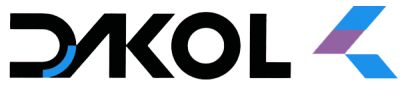 PŘEDPOKLÁDANÝ POČET PŘIJÍMANÝCH ŽÁKŮ do  1. ročníku 3letých oborů  vzdělání s  výučním listem                   pro školní rok 2023/2024. 23-51-H/01	STROJNÍ MECHANIK – denní forma			2323-51-H/01	Strojní mechanik – dálková forma				15 23-56-H/01	OBRÁBĚČ KOVŮ – denní forma				2323-56-H/01	Obráběč kovů – kombinovaná forma			1023-68-H/01	MECHANIK OPRAVÁŘ MOTOROVÝCH VOZIDEL – denní forma	2336-52-H/01	INSTALATÉR – denní forma				2336-52-H/01	Instalatér – dálková forma					1036-64-H/01	TESAŘ – denní forma					2336-67-H/01	ZEDNÍK – denní forma					2336-67-H/01	Zedník – dálková forma					1065-51-H/01	KUCHAŘ-ČÍŠNÍK – denní forma				60	65-51-H/01	Kuchař-číšník – dálková forma				15	66-51-H/01	PRODAVAČ – denní forma				3066-51-H/01	Prodavač – dálková forma					1569-53-H/01	REKONDIČNÍ A SPORTOVNÍ MASÉR – denní forma	46PODMÍNKY PRO ZAHÁJENÍ PŘIJÍMACÍHO ŘÍZENÍDoručit přihlášku osobně nebo poštou v listinné podobě se všemi čitelně vyplněnými kolonkami s originál podpisy zákonného zástupce uchazeče a nezletilého uchazeče nebo jen zletilého uchazeče do 1. března 2023. Přihlášku můžete vytisknout z webu viz https://www.dakol-karvina.cz/cz/prihlasky-ke-vzdelavani/Postup: www.dakol-karvina.cz – rozvinout záložku PRO UCHAZEČE – FORMULÁŘE KE STAŽENÍ                                       – PŘIHLÁŠKY KE VZDĚLÁVÁNÍ – po rozkliknutí vybrat PŘIHLÁŠKA NA STŘEDNÍ ŠKOLU - DENNÍ FORMA STUDIA – růžová. Pro dálkovou formu: PŘIHLÁŠKA NA STŘEDNÍ ŠKOLU - DÁLKOVÁ FORMA STUDIA – zelenáPro 1. kolo lze podat 2 přihlášky (na 2 školy nebo na 2 obory na 1 škole). Pokud uchazeč podává 2 přihlášky, uvede na každé přihlášce také údaj o škole a oboru vzdělání, kam podává druhou přihlášku. Pořadí škol (oborů) musí být na obou přihláškách stejné. Pokud se uchazeč hlásí na jednu školu do dvou oborů, musí podat dvě přihlášky.  Uvede na prvním místě školu a název jednoho oboru a na druhém místě tutéž školu a druhý obor.  Obě vyhotovení uchazeč a zákonný zástupce nezletilého uchazeče stvrdí podpisem a základní škola potvrdí výpis klasifikace. Požadované součásti přihlášky:Klasifikace za poslední dva ročníky, ve kterých uchazeč plní/splnil povinnou školní docházku, uvedená a ověřená základní školou na zadní straně přihlášky. V případě, že klasifikace není uvedena a ověřena základní školou na přihlášce, je nutné k přihlášce přiložit ověřenou kopii vysvědčení z  posledního ročníku základní školy. Pokud uchazeč ukončil již studium na jiné střední škole, doloží k přihlášce fotokopii výučního listu a vysvědčení o závěrečné zkoušce, příp. maturitní vysvědčení. Podmínkou zahájení studia je doložení ověřené kopie vysvědčení IHNED po ukončení základní školy.	Doporučení školského poradenského zařízení obsahující podpůrná opatření, jde-li o uchazeče se speciálními vzdělávacími potřebami.Lékařský posudek o zdravotní způsobilosti ke vzdělávání - originál nebo úředně ověřenou kopiiMůžete vytisknout z webu viz https://www.dakol-karvina.cz/cz/lekarsky-posudek-o-zdravotni-zpusobilosti/Postup: www.dakol-karvina.cz – rozvinout záložku PRO UCHAZEČE – FORMULÁŘE KE STAŽENÍ                         – LÉKAŘSKÝ POSUDEK O ZDRAVOTNÍ ZPŮSOBILOSTI – po rozkliknuti vybrat SVŮJ OBOR (pro dva obory – dva posudky samostatně, dvě přihlášky – dva posudky samostatně).  V případě ukončení povinné školní docházky v 7. a nižším ročníku je nutno doložit „Doporučení školského poradenského zařízení“ (mimo uchazečů o dálkové studium). V případě, kdy uchazeč nemá platné doporučení ze speciálního pedagogického centra nebo pedagogicko-psychologické poradny, může zažádat o vyšetření ve Speciálně pedagogickém centru při Vyšší odborné škole DAKOL a Střední škole DAKOL, o.p.s. do ukončení přijímacího řízení.e) 	Doklad o splnění povinné školní docházky, jde-li o uchazeče, který ukončil nebo ukončí povinnou školní docházku v zahraniční škole, vydaný zahraniční školou, nebo osvědčení o uznání rovnocennosti zahraničního vysvědčení vydaného zahraniční školou nebo rozhodnutí o uznání platnosti zahraničního vysvědčení. f)   Doklad potvrzující oprávněnost pobytu cizince, který není občanem EU nebo je jeho rodinným příslušníkem, na území ČR.KRITÉRIA PŘIJÍMACÍHO ŘÍZENÍ:Uchazeči budou přijímáni BEZ PŘIJÍMACÍ ZKOUŠKY AŽ DO NAPLNĚNÍ KAPACITY PŘÍSLUŠNÉHO OBORU VZDĚLÁVÁNÍ na základě bodového vyhodnocení:a) Průměr prospěchu za poslední tři pololetí - u uchazečů vycházejících přímo ze základní školy. b) Průměr prospěchu za obě pololetí z posledního ročníku u uchazečů, kteří se nehlásí přímo ze základní školy. Nelze hodnotit hodnocení na vysvědčení za druhé pololetí školního roku 2019/2020, bude započten průměr z předchozích dvou klasifikačních období na základní škole.Příklad hodnocení: Průměr za sledované období  2,94 = 18 bodů x 0,4 = 7  bodůV případě rovnosti bodů rozhodne lepší známka v 1. pololetí posledního ročníku z: 1) českého jazyka, 2) matematiky, 3) cizího jazyka.. V případě malého zájmu o obor (malý počet odevzdaných přihlášek, malý počet odevzdaných zápisových lístků) si škola vyhrazuje právo obor neotevřít. Uchazečům nabídne přijetí do jiného oboru, který má ve své vzdělávací nabídce.Průměr prospěchuviz bod III. odst. 1a) nebo 1b)BodyPrůměr prospěchuviz bod III. odst. 1a) nebo 1b)BodyPrůměr prospěchuviz bod III. odst. 1a) nebo 1b)Body1,00 - 1,5462,51 – 2,6	263,51 – 3,661,51 – 1,7442,61 – 2,7243,61 – 3,741,71 – 1,8422,71 – 2,8223,71 – 3,821,81 – 1, 9402,8 – 2,9203,81 – 3,901,91 – 2,0382,91 – 3,0182,01 – 2,1363,01 – 3,1162,11 – 2,2343,11 – 3,2142,21 – 2,3323,21 – 3,3122,31 – 2,4303,31 – 3,4102,41 – 2,5283,41 – 3,58